АВТОБУСНЫЕ ЭКСКУРСИИ 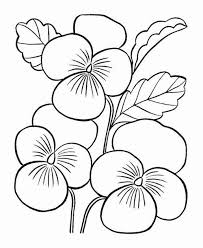 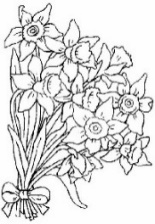 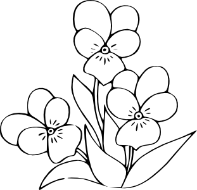 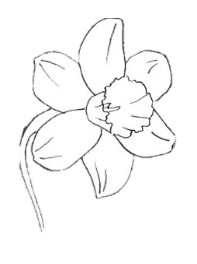 1–17 марта 2019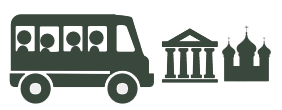 Бронирование: +7 905 290 86 86; info@visitnovgorod.ruДатаВремяОписаниеСтоимость1 марта(Пт)12:00– обзорная экскурсия по городу с посещением Музея народного деревянного зодчества «Витославлицы» и Юрьева монастыря. Продолжительность: 3 чПолный – 680 руб., льготный – 430 руб., дошкольники – 300 руб.2 марта(Сб)11:00– обзорная экскурсия по городу с посещением Музея народного деревянного зодчества «Витославлицы» и Юрьева монастыря. Продолжительность: 3 чПолный – 680 руб., льготный – 430 руб., дошкольники – 300 руб.2 марта(Сб)15:00– обзорная экскурсия по городу с посещением Никольского собора XII в. и Николо-Вяжи́щского монастыря. Продолжительность: 3 чПолный – 680 руб., льготный – 430 руб., дошкольники – 300 руб.3 марта(Вс)11:00– обзорная экскурсия по городу с посещением Знаменского собора XVII в. и Ху́тынского монастыря. Продолжительность: 3 чПолный – 680 руб., льготный – 430 руб., дошкольники – 300 руб.3 марта(Вс)15:00– обзорная экскурсия по городу с посещением ц. Рождества Богородицы XIII в. Перынского скита и Белой (Алексеевской) башни XVI в. Продолжительность: 3 чПолный – 680 руб., льготный – 430 руб., дошкольники – 300 руб.5 марта(Вт)12:00– обзорная экскурсия по городу с посещением Музея народного деревянного зодчества «Витославлицы» и Юрьева монастыря. Продолжительность: 3 чПолный – 680 руб., льготный – 430 руб., дошкольники – 300 руб.8 марта(Пт)11:00– обзорная экскурсия по городу с посещением Музея народного деревянного зодчества «Витославлицы» и Юрьева монастыря. Продолжительность: 3 чПолный – 680 руб., льготный – 430 руб., дошкольники – 300 руб.8 марта(Пт)14:00– «Летопись исчезнувших времен» – авторская автобусная экскурсия по живописным местам и легендарным улицам города с дегустацией новгородских напитков 
Продолжительность: 3 чВзрослые – 570 руб.; пенсионеры – 390 руб., учащиеся – 370 руб.; 
дети до 7 лет – 170 р.8 марта(Пт)15:00– обзорная экскурсия по городу с посещением Никольского собора XII в. и Николо-Вяжи́щского монастыря. Продолжительность: 3 чПолный – 1200 руб., льготный – 1000 руб., дошкольники – 930 руб.9 марта(Сб)11:00– обзорная экскурсия по городу с посещением Музея народного деревянного зодчества «Витославлицы» и Юрьева монастыря. Продолжительность: 3 чПолный – 680 руб., льготный – 430 руб., дошкольники – 300 руб.9 марта(Сб)11:00– авторская автобусная экскурсия «Сказания и тайны Новгородской земли» с посещением Перынского скита, Свято-Юрьева и Десятинного монастырейПродолжительность: 2,5 чВзрослые – 520 руб.; пенсионеры – 380 руб.,учащиеся – 360 руб.;дети до 7 лет – 170 р.9 марта
(Сб)14:00– «Летопись исчезнувших времен» – авторская автобусная экскурсия по живописным местам и легендарным улицам города с дегустацией новгородских напитков 
Продолжительность: 3 чВзрослые – 570 руб.; пенсионеры – 390 руб., учащиеся – 370 руб.; 
дети до 7 лет – 170 р.9 марта(Сб)15:00– обзорная экскурсия по городу с посещением собора Рождества Богородицы Антониева монастыря XII в. и Ху́тынского монастыря. Продолжительность: 3 чПолный – 680 руб., льготный – 430 руб., дошкольники – 300 руб.10 марта(Вс)12:00– обзорная экскурсия по городу с посещением Знаменского собора XVII в. и Ху́тынского монастыря. Продолжительность: 3 чПолный – 680 руб., льготный – 430 руб., дошкольники – 300 руб.12 марта(Вт)12:00– обзорная экскурсия по городу с посещением ц. Симеона Богоприимца XV в. и Николо-Вяжи́щского монастыря. Продолжительность: 3 чПолный – 680 руб., льготный – 430 руб., дошкольники – 300 руб.15 марта(Пт)12:00– обзорная экскурсия по городу с посещением ц. Рождества Богородицы XIII в. Перынского скита и Юрьева монастыря. Продолжительность: 3 чПолный – 680 руб., льготный – 430 руб., дошкольники – 300 руб.16 марта(Сб)11:00– обзорная экскурсия по городу с посещением Музея народного деревянного зодчества «Витославлицы» и Юрьева монастыря. Продолжительность: 3 чПолный – 680 руб., льготный – 430 руб., дошкольники – 300 руб.16 марта(Сб)15:00– обзорная экскурсия по городу с посещением собора Рождества Богородицы Антониева монастыря XII в. и Ху́тынского монастыря. Продолжительность: 3 чПолный – 680 руб., льготный – 430 руб., дошкольники – 300 руб.17 марта(Вс)11:00– обзорная экскурсия по городу с посещением Никольского собора XII в. и Николо-Вяжи́щского монастыря. Продолжительность: 3 чПолный – 680 руб., льготный – 430 руб., дошкольники – 300 руб.17 марта(Вс)15:00– обзорная экскурсия по городу с посещением ц. Рождества Богородицы XIII в. Перынского скита и Юрьева монастыря. Продолжительность: 3 чПолный – 680 руб., льготный – 430 руб., дошкольники – 300 руб.